 			                            T +40(21)307 67 19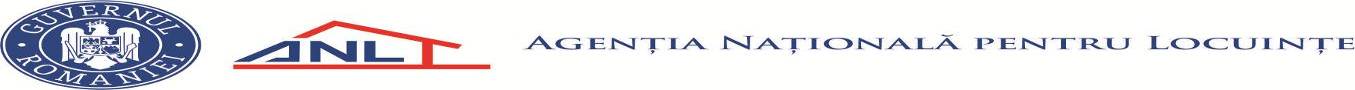                            Bd. Unirii nr. 61, bl.F3, sector 3                                                                                  F +40(21)320 61 10                                                            București, 030828	                                                                                                    www.anl.roANUNȚUrmare a modificărilor survenite în structura organizatorică și funcțională a instituției prin punerea în aplicare a prevederilor Legii nr.296/2023 privind unele măsuri fiscal-bugetare pentru asigurarea sustenabilității financiare a României pe termen lung, cu modificările și completările ulterioare se anuleză concursurile suspendate în temeiul Ordonanţei de urgenţă  nr.34/2023 privind unele măsuri fiscal-bugetare, prorogarea unor termene, precum şi pentru modificarea şi completarea unor acte normative, cu modificările și completările ulterioare.Data publicare 17.04.2024